Θέμα: Παιδαγωγικές, επιμορφωτικές συναντήσεις εκπαιδευτικών κλ. ΠΕ08 (Καλλιτεχνικών Μαθημάτων) Α/θμιας και Β/θμιας Εκπαίδευσης Α, Γ, Δ ΑθήναςΣχετ.: Έγκριση Περιφερειακής Δ/νσης Αττικής με αρ. πρωτ./ 2383/14-02-2018 	Παρακαλώ να ενημερώσετε τους εκπαιδευτικούς του κλάδου ΠΕ08 (Καλλιτεχνικών Μαθημάτων) οι οποίοι  υπηρετούν στο σχολείο σας για τις παιδαγωγικές - επιμορφωτικές συναντήσεις που θα πραγματοποιηθούν σύμφωνα με το παρακάτω πρόγραμμα:Η επιμορφωτική αυτή δράση θα υλοποιηθεί χωρίς δαπάνη για το Δημόσιο και για τους συμμετέχοντες.                                                                                       Με εκτίμηση                                                          Ελένη Κάρτσακα                                                      Σχολική Σύμβουλος Καλλιτεχνικών Μαθημάτων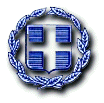     Θεσσαλονίκη, 15.02.2018Αριθ. Πρωτ.:  115    Θεσσαλονίκη, 15.02.2018Αριθ. Πρωτ.:  115ΕΛΛΗΝΙΚΗ ΔΗΜΟΚΡΑΤΙΑΥΠΟΥΡΓΕΙΟ ΠΑΙΔΕΙΑΣ ΕΡΕΥΝΑΣΚΑΙ ΘΡΗΣΚΕΥΜΑΤΩΝ.ΠΕΡΙΦΕΡΕΙΑΚΗ ΔΙΕΥΘΥΝΣΗ Α/ΘΜΙΑΣ & Β/ΘΜΙΑΣ ΕΚΠΑΙΔΕΥΣΗΣΚΕΝΤΡΙΚΗΣ ΜΑΚΕΔΟΝΙΑΣΓΡΑΦΕΙΟ ΣΧΟΛΙΚΩΝ ΣΥΜΒΟΥΛΩΝΒ/ΘΜΙΑΣ ΕΚΠΑΙΔΕΥΣΗΣΕλένη ΚάρτσακαΣχολική Σύμβουλος Καλλιτεχνικών Μαθημάτων ΕΛΛΗΝΙΚΗ ΔΗΜΟΚΡΑΤΙΑΥΠΟΥΡΓΕΙΟ ΠΑΙΔΕΙΑΣ ΕΡΕΥΝΑΣΚΑΙ ΘΡΗΣΚΕΥΜΑΤΩΝ.ΠΕΡΙΦΕΡΕΙΑΚΗ ΔΙΕΥΘΥΝΣΗ Α/ΘΜΙΑΣ & Β/ΘΜΙΑΣ ΕΚΠΑΙΔΕΥΣΗΣΚΕΝΤΡΙΚΗΣ ΜΑΚΕΔΟΝΙΑΣΓΡΑΦΕΙΟ ΣΧΟΛΙΚΩΝ ΣΥΜΒΟΥΛΩΝΒ/ΘΜΙΑΣ ΕΚΠΑΙΔΕΥΣΗΣΕλένη ΚάρτσακαΣχολική Σύμβουλος Καλλιτεχνικών Μαθημάτων ΕΛΛΗΝΙΚΗ ΔΗΜΟΚΡΑΤΙΑΥΠΟΥΡΓΕΙΟ ΠΑΙΔΕΙΑΣ ΕΡΕΥΝΑΣΚΑΙ ΘΡΗΣΚΕΥΜΑΤΩΝ.ΠΕΡΙΦΕΡΕΙΑΚΗ ΔΙΕΥΘΥΝΣΗ Α/ΘΜΙΑΣ & Β/ΘΜΙΑΣ ΕΚΠΑΙΔΕΥΣΗΣΚΕΝΤΡΙΚΗΣ ΜΑΚΕΔΟΝΙΑΣΓΡΑΦΕΙΟ ΣΧΟΛΙΚΩΝ ΣΥΜΒΟΥΛΩΝΒ/ΘΜΙΑΣ ΕΚΠΑΙΔΕΥΣΗΣΕλένη ΚάρτσακαΣχολική Σύμβουλος Καλλιτεχνικών Μαθημάτων      Προς Εκπαιδευτικούς κλ. ΠΕ08, Καλλιτεχνικών Μαθημάτων Α/θμιας και Β/θμιας Εκπαίδευσης Α, Γ, Δ ΑθήναςΈδρες τους     Προς Εκπαιδευτικούς κλ. ΠΕ08, Καλλιτεχνικών Μαθημάτων Α/θμιας και Β/θμιας Εκπαίδευσης Α, Γ, Δ ΑθήναςΈδρες τουςΤαχ. Δ/νσηΤ.Κ.Ταχ. Θυρ.ΤηλέφωνοΚινητόFaxE- mail:::::::Χάλκης 8, 10ο χλμ.Θεσσαλονίκης - Μουδανιών: 57001Δ. 50192310/36532069452187802310/286715 grss@kmaked.pde.sch.grkartsaka@gmail.comΧάλκης 8, 10ο χλμ.Θεσσαλονίκης - Μουδανιών: 57001Δ. 50192310/36532069452187802310/286715 grss@kmaked.pde.sch.grkartsaka@gmail.com       Κοιν.:Προϊσταμένους Επιστημονικής και Παιδαγωγικής Καθοδήγησης Σχολικών Συμβούλων Α/θμιας και Β/θμιας Εκπαίδευσης Αττικής Προϊσταμένους Επιστημονικής και Παιδαγωγικής Καθοδήγησης Σχολικών Συμβούλων Α/θμιας και Β/θμιας Εκπαίδευσης  Κεντρικής ΜακεδονίαςΗμερομηνίαΏραΤόποςΘέματα26-02-201810:00 -12:00Διαπολιτισμικό Γυμνάσιο ΑθήναςΠαιδαγωγική επιμορφωτική συνάντηση εκπαιδευτικών Α’ θμιας Εκπαίδευσης Α’ Αθήνας με θέμα: Όψεις της ετερότητας και παιδική ηλικία.26-02-201812:00-14:00Διαπολιτισμικό Γυμνάσιο ΑθήναςΠαιδαγωγική επιμορφωτική συνάντηση εκπαιδευτικών Β’ θμιας Εκπαίδευσης Α’ Αθήνας με θέμα: Προσεγγίζοντας βιωματικά την πολιτιστική βιογραφία των αντικειμένων. 27-02-201810:00 -12:001ο Γυμνάσιο Παλαιού ΦαλήρουΠαιδαγωγική επιμορφωτική συνάντηση εκπαιδευτικών Α’ θμιας Εκπαίδευσης Δ’ Αθήνας με θέμα: Όψεις της ετερότητας και παιδική ηλικία.27-02-201812:00-14:001ο Γυμνάσιο Παλαιού ΦαλήρουΠαιδαγωγική επιμορφωτική συνάντηση εκπαιδευτικών Β’ θμιας Εκπαίδευσης Δ’ Αθήνας με θέμα: Προσεγγίζοντας βιωματικά την πολιτιστική βιογραφία των αντικειμένων.28-02-201810:00 -12:002ο Δημοτικό Σχολείο Αιγάλεω Παιδαγωγική επιμορφωτική συνάντηση εκπαιδευτικών Α’ θμιας Εκπαίδευσης Γ’ Αθήνας με θέμα: Όψεις της ετερότητας και παιδική ηλικία.28-02-201812:00 -14:002ο Δημοτικό Σχολείο ΑιγάλεωΠαιδαγωγική επιμορφωτική συνάντηση εκπαιδευτικών Β’ θμιας Εκπαίδευσης Γ’ Αθήνας με θέμα: Προσεγγίζοντας βιωματικά την πολιτιστική βιογραφία των αντικειμένων.